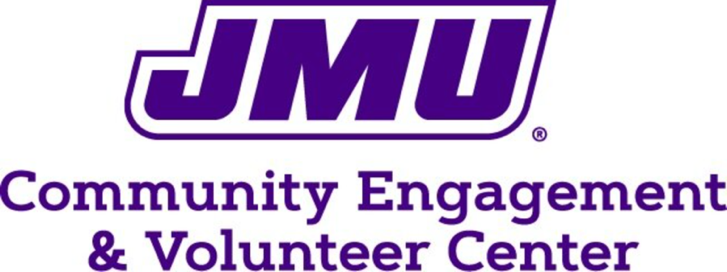 Service Hours LogName: ___________________________                    JAC #: ________________________________Email: _____________________@dukes.jmu.edu         Cell: ________________________________Check one:Semester:            Fall             Spring                                         Year: 20________Reason for Service Placement:        Course/Major Requirement         CSP Requirement          Self-InterestFor Course or Major Requirement:Course: ______________________              Instructor: _______________________Community Partner: _____________________________________________Community Partner Representative: _________________________________________                                                      Total Hours:Service-Learner Signature: ______________________________________ Date: ____________________Agency Representative Signature: ________________________________ Date: ____________________If your service-learning is for a class, please turn this form in to your professor so that you can receive credit for your work. DateTime InTime OutHoursResponsibility (What did you do?)